INSTITUCIONES EDUCATIVAS DEL ÁMBITO DE INTERVENCIÓN DEL PROGRAMA NACIONAL DE ALIMENTACIÓN ESCOLAR QALI WARMAANEXO N° 1En el distrito de 	, provincia 	y departamento de 	.En el marco de la Norma Técnica para la Cogestión del Servicio Alimentario del Programa Nacional de Alimentación Escolar Qali Warma y de acuerdo a los Procedimientos Generales para la Operatividad  del  Modelo de  Cogestión  para la Atención  del  Servicio Alimentario,  siendo las 	 del día 	_  del mes de 		del año 20 , la institución educativa / PRONOEI 		con   código  modular  N° 	,   del  nivel 	, en la reunión de madres y padres de familia presidida por el/la director/a o quien      haga      de      sus      veces      en      la      institución      educativa      la/el      Sra./Sr. 	 con DNI 	, se inicia la presente sesión con los siguientes puntos de agenda:Difusión de la estrategia de cogestión y las fases que implica la gestión y vigilancia del Servicio Alimentario, así como las funciones de las/los integrantes del Comité de Alimentación Escolar.Elección de las/los integrantes del Comité de Alimentación Escolar, de acuerdo con los lineamientos del PNAEQW.Compromiso público de las/los integrantes de cumplir estrictamente las funciones y responsabilidades establecidas por el PNAEQW y suscripción de ficha de datos.Se inicia la sesión, dando a conocer el punto N°1 de la agenda, luego de lo cual se procede a la elección de las/los integrantes del Comité de Alimentación Escolar, los cuales pueden ser voluntarias/os o elegidas/os por voto. Una vez identificado a las/los representantes, se declara conformado el Comité de Alimentación Escolar de la siguiente forma:Con la finalidad de formalizar la conformación del Comité de Alimentación Escolar, se pasa a jecutar el tercer punto de la agenda. Habiendo sido leída el acta por cada una/uno de las/los ntegrantes del Comité de Alimentación Escolar, suscritos y verificados los datos en los formatos conformación del Comité de Alimentación Escolar; siendo las _ 	horas del mismo día, irman en representación de los presentes el/la director/a de la IE usuaria y la/el presidenta/e de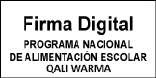 Firmado digitalmente por MIRANDAAPAFA o representante de las madres y padres de familia, en señal de conformidad20550154065 hardMotivo: Doy V° B°Fecha: 01.10.2020 20:26:57 -05:00Director/a de la IE usuaria15Nombres y apellidos: 		 DNI: 	14 Director/a, subdirector/a, coordinador de PRONOEI, promotor/a educativo, coordinador/a del núcleo educativo (ST), coordinador/a CRFA, coordinador/a SRE, docente, personal administrativo, coordinador de la residencia (SRE), gestor comunitario (ST), madre o padre de familia, personal de cocina, responsable de recepción.15 El director/a o responsable de la IE debe consignar su firma y el sello de la IE.16 Presidenta/e APAFA o representante de las madres o padres de familia debe consignar su firma y sello (solo si cuenta con sello).INSTITUCIONES EDUCATIVAS DEL ÁMBITO DE INTERVENCIÓN DEL PROGRAMA NACIONAL DE ALIMENTACIÓN ESCOLAR QALI WARMA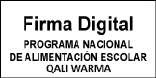 ANEXO N° 2Fecha:ROL EN EL COMITÉ DE ALIMENTACIÓN ESCOLAR: (Marcar con un aspa, donde corresponda)MOTIVO DEL FORMATODATOS PERSONALESFECHA DE NACIMIENTO	GÉNERO	DISCAPACIDAD17	LENGUA MATERNA18De conformidad con lo establecido en la Ley N°29733- Ley de Protección de Datos Personales y su Reglamento, aprobado por Decreto Supremo N°003-2013-JUS, declaro conocer los alcances de dichas normas y doy mi consentimiento en forma libre, expresa e inequívoca, para el tratamiento de mis datos personales, los que han sido consignados en el presente formulario, los que son exactos y verdaderos. Declaro bajo juramento, no tener antecedentes penales ni policiales.INSTITUCIONES EDUCATIVAS DEL ÁMBITO DE INTERVENCIÓN DEL PROGRAMA NACIONAL DE ALIMENTACIÓN ESCOLAR QALI WARMAANEXO N° 2Fecha:ROL EN EL COMITÉ DE ALIMENTACIÓN ESCOLAR: (Marcar con un aspa, donde corresponda)MOTIVO DEL FORMATODATOS PERSONALESFECHA DE NACIMIENTO	GÉNERO	DISCAPACIDAD17	LENGUA MATERNA18De conformidad con lo establecido en la Ley N°29733- Ley de Protección de Datos Personales y su Reglamento, aprobado por Decreto Supremo N°003-2013-JUS, declaro conocer los alcances de dichas normas y doy mi consentimiento en forma libre, expresa e inequívoca, para el tratamiento de mis datos personales, los que han sido consignados en el presente formulario, los que son exactos y verdaderos. Declaro bajo juramento, no tener antecedentes penales ni policiales.INSTITUCIONES EDUCATIVAS DEL ÁMBITO DE INTERVENCIÓN DEL PROGRAMA NACIONAL DE ALIMENTACIÓN ESCOLAR QALI WARMAANEXO N° 2Fecha:ROL EN EL COMITÉ DE ALIMENTACIÓN ESCOLAR: (Marcar con un aspa, donde corresponda)MOTIVO DEL FORMATODATOS PERSONALESFECHA DE NACIMIENTO	GÉNERO	DISCAPACIDAD17	LENGUA MATERNA18De conformidad con lo establecido en la Ley N°29733- Ley de Protección de Datos Personales y su Reglamento, aprobado por Decreto Supremo N°003-2013-JUS, declaro conocer los alcances de dichas normas y doy mi consentimiento en forma libre, expresa e inequívoca, para el tratamiento de mis datos personales, los que han sido consignados en el presente formulario, los que son exactos y verdaderos. Declaro bajo juramento, no tener antecedentes penales ni policiales.INSTITUCIONES EDUCATIVAS DEL ÁMBITO DE INTERVENCIÓN DEL PROGRAMA NACIONAL DE ALIMENTACIÓN ESCOLAR QALI WARMAANEXO N° 2Fecha:ROL EN EL COMITÉ DE ALIMENTACIÓN ESCOLAR: (Marcar con un aspa, donde corresponda)MOTIVO DEL FORMATODATOS PERSONALESFECHA DE NACIMIENTO	GÉNERO	DISCAPACIDAD17	LENGUA MATERNA18De conformidad con lo establecido en la Ley N°29733- Ley de Protección de Datos Personales y su Reglamento, aprobado por Decreto Supremo N°003-2013-JUS, declaro conocer los alcances de dichas normas y doy mi consentimiento en forma libre, expresa e inequívoca, para el tratamiento de mis datos personales, los que han sido consignados en el presente formulario, los que son exactos y verdaderos. Declaro bajo juramento, no tener antecedentes penales ni policiales.INSTITUCIONES EDUCATIVAS DEL ÁMBITO DE INTERVENCIÓN DEL PROGRAMA NACIONAL DE ALIMENTACIÓN ESCOLAR QALI WARMAANEXO N° 2Fecha:ROL EN EL COMITÉ DE ALIMENTACIÓN ESCOLAR: (Marcar con un aspa, donde corresponda)MOTIVO DEL FORMATODATOS PERSONALESFECHA DE NACIMIENTO	GÉNERO	DISCAPACIDAD17	LENGUA MATERNA18De conformidad con lo establecido en la Ley N°29733- Ley de Protección de Datos Personales y su Reglamento, aprobado por Decreto Supremo N°003-2013-JUS, declaro conocer los alcances de dichas normas y doy mi consentimiento en forma libre, expresa e inequívoca, para el tratamiento de mis datos personales, los que han sido consignados en el presente formulario, los que son exactos y verdaderos. Declaro bajo juramento, no tener antecedentes penales ni policiales.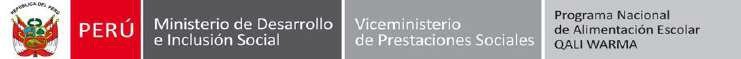 PRT-017-PNAEQW- UOP-FOR-001Versión Nº: 07FORMATO DE ACTA DE CONFORMACIÓN/ACTUALIZACIÓN YCOMPROMISO DE LOS CAEPágina 1 de 1Rol en el Comité de AlimentaciónEscolarNombre y Apellidos (completos)DNI N°Cargo en la IE14Presidenta/eSra. /Sr.Secretaria/o:Sra. /Sr.La/el vocal:Sra. /Sr.La/el vocal:Sra. /Sr.La/el vocal:Sra. /Sr.PRT-017-PNAEQW- UOP-FOR-002Versión Nº: 07FORMATO DE FICHA DE DATOS DE LA/DEL INTEGRANTE DELOS CAEPágina 1 de 1Presidenta/eSecretaria/oLa/el Vocal 1La/el Vocal 2La/el Vocal 3ConformaciónActualizaciónAPELLIDO PATERNOAPELLIDO MATERNONOMBRESPRT-017-PNAEQW- UOP-FOR-002Versión Nº: 07FORMATO DE FICHA DE DATOS DE LA/DEL INTEGRANTE DELOS CAEPágina 1 de 1Presidenta/eSecretaria/oLa/el Vocal 1La/el Vocal 2La/el Vocal 3ConformaciónActualizaciónAPELLIDO PATERNOAPELLIDO MATERNONOMBRESPRT-017-PNAEQW- UOP-FOR-002Versión Nº: 07FORMATO DE FICHA DE DATOS DE LA/DEL INTEGRANTE DELOS CAEPágina 1 de 1Presidenta/eSecretaria/oLa/el Vocal 1La/el Vocal 2La/el Vocal 3ConformaciónActualizaciónAPELLIDO PATERNOAPELLIDO MATERNONOMBRESPRT-017-PNAEQW- UOP-FOR-002Versión Nº: 07FORMATO DE FICHA DE DATOS DE LA/DEL INTEGRANTE DELOS CAEPágina 1 de 1Presidenta/eSecretaria/oLa/el Vocal 1La/el Vocal 2La/el Vocal 3ConformaciónActualizaciónAPELLIDO PATERNOAPELLIDO MATERNONOMBRESPRT-017-PNAEQW- UOP-FOR-002Versión Nº: 07FORMATO DE FICHA DE DATOS DE LA/DEL INTEGRANTE DELOS CAEPágina 1 de 1Presidenta/eSecretaria/oLa/el Vocal 1La/el Vocal 2La/el Vocal 3ConformaciónActualizaciónAPELLIDO PATERNOAPELLIDO MATERNONOMBRES